Vadovaudamasi  Lietuvos Respublikos  vietos  savivaldos  įstatymo 16 straipsnio 2 dalies 40 punktu, Lietuvos Respublikos visuomenės sveikatos priežiūros įstatymo 6 straipsnio 1 dalimi, atsižvelgdama į 2010 m. birželio 29 d. Bendradarbiavimo sutartį Nr. RS-(9.40)-551-269P ,,Dėl visuomenės sveikatos priežiūros veiklos organizavimo ir vykdymo Pagėgių savivaldybės teritorijoje“ ir į Šilutės rajono savivaldybės visuomenės sveikatos biuro 2016 m. lapkričio 28 d. raštą Nr. S-(1-1.11)-206 „Dėl suderinimo“, Pagėgių savivaldybės taryba  n u s p r e n d ž i a:Patvirtinti Visuomenės sveikatos priežiūros veiklos Pagėgių savivaldybėje 2017 metų programą (pridedama).Sprendimą paskelbti Teisės aktų registre ir Pagėgių savivaldybės interneto svetainėje www.pagegiai.lt.              Šis sprendimas gali būti skundžiamas Lietuvos Respublikos administracinių bylų teisenos įstatymo nustatyta tvarka.Savivaldybės meras								        Virginijus Komskis                                                              PATVIRTINTA                                                                                   Pagėgių savivaldybės tarybos                                                                          2016 m. gruodžio 22 d .                                                                        sprendimu  Nr. T-236VISUOMENĖS SVEIKATOS PRIEŽIŪROS VEIKLOS PAGĖGIŲ  SAVIVALDYBĖJE  2017 METŲ PROGRAMAI. BENDROSIOS NUOSTATOS	1. Visuomenės sveikatos priežiūros veiklos Pagėgių savivaldybėje 2017 metų programa (toliau − Programa) rengiama siekiant stiprinti Pagėgių savivaldybės gyventojų sveikatą, vykdyti savivaldybės teritorijoje Lietuvos Respublikos įstatymais ir kitais teisės aktais reglamentuojamą visuomenės sveikatos priežiūrą, taikant koordinacines, informacines ir kitas profilaktikos priemones, informuoti bei mokyti gyventojus apie rizikos veiksnius ir pagal galimybes mažinti rizikos veiksnių paplitimą, sergamumą, propaguoti sveikos gyvensenos įgūdžius bendruomenės narių tarpe, teikiant kokybiškas visuomenės sveikatos priežiūros paslaugas.            2. Pagėgių savivaldybėje visuomenės sveikatos priežiūra vykdoma vadovaujantis  Lietuvos Respublikos teisės aktais, reglamentuojančiais visuomenės sveikatos priežiūrą, atsižvelgiant į situaciją Lietuvoje bei  Pagėgių savivaldybėje.            3. Savivaldybių bendradarbiavimo sutarties pagrindu visuomenės sveikatos priežiūros paslaugas Pagėgių savivaldybės gyventojams teikia ir Programą įgyvendina Šilutės rajono savivaldybės Visuomenės sveikatos biuras  (toliau − Biuras).             4. Pagėgių savivaldybėje Biuras vykdo visuomenės sveikatos priežiūrą Pagėgių savivaldybės teritorijoje esančiose ikimokyklinio ugdymo, bendrojo ugdymo mokyklose ugdomų mokinių pagal ikimokyklinio, priešmokyklinio, pradinio, pagrindinio ir vidurinio ugdymo programas, visuomenės sveikatos stiprinimą, visuomenės sveikatos stebėseną, vaikų ir jaunimo sveikatos priežiūrą. Visuomenės sveikatos priežiūros specialistų veiklą koordinuoja Biuras.            5. Programa parengta vadovaujantis Lietuvos Respublikos vietos savivaldos įstatymu, Lietuvos Respublikos visuomenės sveikatos priežiūros įstatymu, Lietuvos Respublikos visuomenės sveikatos stebėsenos (monitoringo) įstatymu, Valstybinėms (Valstybės perduotoms savivaldybėms) visuomenės sveikatos priežiūros funkcijoms vykdyti reikalingų lėšų apskaičiavimo metodika (toliau – Lėšų apskaičiavimo metodika), Lietuvos sveikatos 2014−2025 metų programa, 2010 m. birželio 29 d. Bendradarbiavimo sutartimi Nr. RS-(9.40)-551-269P ,,Dėl visuomenės sveikatos priežiūros veiklos organizavimo ir vykdymo Pagėgių savivaldybės teritorijoje“.6. Visuomenės sveikatos priežiūros veikla Pagėgių savivaldybėje vykdoma pagal Biuro parengtą 2017 metų veiklos planą Pagėgių savivaldybėje (1 priedas).7. Programos įgyvendinimo laikotarpis – 2017 metai. II. SITUACIJOS ANALIZĖ  8. Lietuvos statistikos departamento duomenimis, Pagėgių savivaldybėje 2016 metų pradžioje gyveno 8414 gyventojai, 2015 m. pradžioje – 8711 gyventojai. Per metus gyventojų skaičius sumažėjo beveik 4 proc.              Šiuolaikinei visuomenės sveikatos būklei didžiausią įtaką turi žmonių gyvensena, socialinė ir fizinė aplinka bei pirminės sveikatos priežiūros kokybė, todėl labai svarbus vaidmuo tenka sveikatos mokymui, sveikatos saugai ir ligų profilaktikai. Vykdant Pagėgių savivaldybės visuomenės sveikatos stebėseną yra analizuojamos vyraujančios visuomenės sveikatos problemos.Visuomenės sveikatos stebėseną  Pagėgių savivaldybėje vykdo Biuras, kuris nuolat renka,  tvarko, analizuoja ir interpretuoja visuomenės sveikatą charakterizuojančius rodiklius, kad remiantis išsamia informacija apie Savivaldybės bendruomenės sveikatos būklę, sveikatos rizikos veiksnius, būtų galima planuoti ir įgyvendinti Savivaldybės visuomenės sveikatos gerinimo priemones, taip pat vykdyti visuomenės sveikatos stebėsenos duomenų sklaidą bei tinkamai informuoti Savivaldybės politikus, siekiant efektyvaus valstybinių (valstybės perduotų savivaldybėms) bei savarankiškųjų visuomenės sveikatos priežiūros funkcijų įgyvendinimo savivaldybės teritorijoje.Pagėgių savivaldybės tarybos 2016 m. kovo 31 d. sprendimu Nr. T-8 ,,Dėl pritarimo Pagėgių savivaldybės visuomenės sveikatos stebėsenos 2014 metų ataskaitai“ buvo patvirtinta Pagėgių savivaldybės visuomenės sveikatos stebėsenos 2014 metų ataskaita (toliau − Stebėsenos ataskaita), kurioje buvo pateikti ir aprašyti visuomenės sveikatos būklę atspindintys duomenys Pagėgių savivaldybėje. Atsižvelgiant į Pagėgių savivaldybės sveikatos rodiklių reikšmes, lyginant su Lietuvos sveikatos vidurkio rodikliais, išsamesnei analizei, kaip prioritetinės sveikatos problemos buvo pasirinkti šie rodikliai: Pagėgių savivaldybės gyventojų mirtingumas/standartizuotas mirtingumas dėl priežasčių susijusių su alkoholio vartojimu, Pagėgių savivaldybės gyventojų mirtingumas/standartizuotas mirtingumas nuo kraujotakos sistemos ligų ir Pagėgių savivaldybės gyventojų mirtingumas/standartizuotas mirtingumas nuo piktybinių navikų.           Stebėsenos ataskaitoje, remiantis Higienos instituto Sveikatos informacijos centro duomenimis, 2014 m. Pagėgių  savivaldybėje mirusiųjų nuo alkoholio vartojimo buvo 2,5 karto daugiau nei Lietuvoje, tačiau  lyginant su Lietuvos vidurkiu, stebimas nedidelis mirusiųjų skaičiaus mažėjimas. 2014 m. vyrų mirtingumas nuo alkoholio vartojimo buvo tris kartus didesnis už moterų. Lyginant miesto ir kaimo gyventojų mirtingumą, susijusį su alkoholio vartojimu, įžvelgiama, kad 2014 metais kaimo gyventojų mirtingumas buvo didesnis už miesto gyventojų.           Piktybiniai navikai yra viena iš svarbiausių mirties priežasčių Lietuvoje. Pagėgių savivaldybėje 2014 m. kas šeštas mirusysis (Lietuvoje kas penktas) mirė nuo onkologinių ligų. Pagal piktybinių navikų lokalizaciją Pagėgių savivaldybėje, kaip ir Lietuvoje, pagrindinės mirties priežastys buvo skrandžio ir priešinės liaukos piktybiniai navikai.           Standartizuotas mirtingumo rodiklis nuo kraujotakos sistemos ligų 2014 m. Pagėgių savivaldybėje nebuvo didžiausias ir neviršijo Lietuvos bendro vidurkio, tačiau yra viena iš pagrindinių Pagėgių savivaldybės gyventojų mirties priežasčių. Nuo kraujotakos sistemos ligų Pagėgių savivaldybėje, kaip ir šalyje, dažniausiai mirė vyresnio amžiaus gyventojai (65 m. ir vyresni asmenys) – 86,2 proc. Pagal kraujotakos sistemos ligų priežastis Pagėgių savivaldybėje 88,2 proc. mirčių buvo dėl išeminės širdies ligos.Įgyvendinant Pagėgių savivaldybės mokyklinio ugdymo įstaigų stebėseną, atlikta 2015–2016 mokslo metų mokinių sergamumo analizė. Analizuojant mokinių sveikatos pažymėjimus, nustatyta, kad 2015–2016 mokslo metų pradžioje 583 mokiniai (54,7 proc.) buvo visiškai sveiki, o sveikatos sutrikimų turėjo 481 mokinys (45,2 proc.). Pagėgių savivaldybės bendrojo ugdymo mokyklose vyrauja šie pagrindiniai sveikatos sutrikimai: kraujotakos sistemos sutrikimai (15,6 proc., abs. sk. − 166), regos sutrikimai (14,6 proc., abs. sk. − 156) ir skeleto-raumenų sistemos sutrikimai (13,2 proc., abs. sk. − 141).  Išanalizavus mokinių pasiskirstymą pagal kūno masės indekso (toliau − KMI) įvertinimus, nustatyta, kad tarp pasitikrinusiųjų sveikatą mokinių, didžiausia mokinių dalis (91,4 proc.) turi normalų KMI. Per mažas KMI nustatytas 5,7 proc. mokinių. Antsvorio problemų turi 2,6 proc. mokinių,  nutukusių mokinių dalis sudaro 0,2 proc.             Pagėgių savivaldybės bendrojo ugdymo mokyklose ir ikimokyklinio ugdymo įstaigose 2016 metais mokinių sveikatos priežiūrą vykdė 3 visuomenės sveikatos priežiūros specialistai. Mokinių skaičius 2016 mokslo metų pradžioje buvo − 1123, 2015 m. − 1204. Mokyklų visuomenės sveikatos priežiūros specialistai aptarnauja po kelias mokyklas. 2016 m. Pagėgių savivaldybė iš  savivaldybės biudžeto  mokinių visuomenės sveikatos priežiūrai  skyrė 3117,00 Eur, nes pagal skiriamą finansavimą, siekiant tinkamai užtikrinti mokinių visuomenės sveikatos priežiūros funkcijų vykdymą, 2016 m. trūko lėšų 0,5 etato mokyklų visuomenės sveikatos priežiūros specialistų darbo užmokesčiui.             Lietuvos Respublikos sveikatos apsaugos ministro įsakymu nuo 2017 m. sausio 1 d. keičiama Lėšų apskaičiavimo metodika, pagal kurią, 870 − koeficientas,  nurodantis mokinių, ugdomų ikimokyklinio ugdymo, bendrojo ugdymo mokyklose ir profesinio mokymo įstaigose pagal ikimokyklinio, priešmokyklinio, pradinio, pagrindinio ir vidurinio ugdymo programas, skaičių, priskirtiną vienam visuomenės sveikatos priežiūros specialistui  miesto gyvenamosiose vietovėse; 420 − koeficientas, nurodantis mokinių, ugdomų ikimokyklinio ugdymo, bendrojo ugdymo mokyklose ir profesinio mokymo įstaigose pagal ikimokyklinio, priešmokyklinio, pradinio, pagrindinio ir vidurinio ugdymo programas, skaičių, priskirtiną vienam visuomenės sveikatos priežiūros specialistui  kaimo vietovėse.           Pasaulio sveikatos organizacijos ekspertų teigimu, nepakankamas fizinis aktyvumas, netinkama mityba, rūkymas, piktnaudžiavimas alkoholiu, poilsio ir darbo režimo nesilaikymas ir kiti nesveikos gyvensenos veiksniai didina kraujotakos sistemos, onkologinių, jungiamojo audinio ir skeleto raumenų sistemos ligų atsiradimo riziką. Lietuvos ir pasaulio mokslininkai teigia, kad ir nedidelis minėtų rizikos veiksnių sumažinimas gali sąlygoti dvigubą mirtingumo nuo koronarinės širdies ligos sumažėjimą. Sveikatos mokymas ir kitos prevencinės priemonės, skirtos gyventojų požiūriui į sveikatos veiksnius formuoti, Pasaulio sveikatos organizacijos duomenimis, gali pailginti jų sveiko gyvenimo trukmę, išvengti daugelio ligų ir kitų sveikatos sutrikimų.            Atsižvelgiant į Pagėgių savivaldybės gyventojų sveikatos būklės analizę ir siekiant sveikesnės visuomenės, Biuras rekomenduoja prevencinę veiklą vykdyti šiomis kryptimis:  sveikos gyvensenos ugdymas ir fizinio aktyvumo propagavimas, informacijos sklaida apie sveiką gyvenseną, sveikatai kenkiančius rizikos veiksnius ir ligų prevenciją, vaikų, jaunimo, suaugusiųjų ir vyresnio amžiaus žmonių sveikatos stiprinimas, propaguojant sveiko gyvenimo būdą, sveikos aplinkos propagavimas.            Organizuojant visuomenės sveikatos stiprinimą bendruomenėse, Biuras sieks įtraukti į šias veiklas bendruomenę ir socialinius partnerius.     III. PROGRAMOS TIKSLAS IR UŽDAVINIAI            9. Programos tikslas – užtikrinti visuomenės sveikatos priežiūros paslaugų prieinamumą Pagėgių savivaldybės gyventojams, siekiant mažinti gyventojų sergamumą ir mirtingumą, formuojant sveikos gyvensenos nuostatas bendruomenėje.10. Uždaviniai:10.1. stiprinti Pagėgių savivaldybės vaikų ir jaunimo sveikatą, formuojant teisingą požiūrį ir ugdant sveikos gyvensenos įgūdžius;10.2. stiprinti gyventojų sveikatą, plėtojant neinfekcinių ligų prevenciją bei mažinant rizikos veiksnių paplitimą;10.3. propaguoti sveikos gyvensenos įgūdžius bendruomenės narių tarpe bei sveikos gyvensenos žinių sklaidą, teikti konsultacijas visuomenės sveikatos priežiūros klausimais;10.4. didinti savivaldybės gyventojų informuotumą apie užkrečiamųjų ligų profilaktiką;             10.5. didinti gyventojų informuotumą apie lėtinių neinfekcinių ligų pagrindinius rizikos veiksnius, ligų profilaktiką, skleisti informaciją apie nemokamas prevencines programas;            10.6. didinti gyventojų informuotumą apie alkoholio, tabako ir kitų psichotropinių medžiagų vartojimo vartojimo prevenciją;10.7. didinti Pagėgių savivaldybės gyventojų fizinį aktyvumą, skatinti ir formuoti sveikos gyvensenos įgūdžius;10.8. vykdyti Pagėgių savivaldybės visuomenės sveikatos stebėseną ir jos pokyčių analizę;10.9. vykdyti Pagėgių savivaldybės patvirtintas sveikatos programas ir kitas patvirtintas  visuomenės sveikatos programas;10.10. Stiprinti ir gerinti visuomenės sveikatos priežiūrą, gerinant visuomenės sveikatos priežiūros paslaugų kokybę ir plečiant visuomenės sveikatos priežiūros paslaugas Pagėgių bendruomenėje.IV. PROGRAMOS DALYVIAIPagėgių savivaldybės gyventojai.     V. LAUKIAMI REZULTATAI           12. Programos įgyvendinimas padės formuoti aktyvų visuomenės požiūrį į sveikatą.           13. Sistemingai renkant visuomenės sveikatos stebėsenos duomenis, visuomenei ir sveikatos politikos formuotojams bus pateikta informacija ir rekomendacijos apie Pagėgių savivaldybės gyventojų sveikatos gerinimą.           14.  Pagerės gyventojų informuotumas ligų prevencijos ir sveikatinimo klausimais.          15. Didės visuomenės sveikatos priežiūros paslaugų prieinamumas gyventojams organizuojant akcijas, mokymus, praktinius užsiėmimus ir kitus renginius bendruomenėse.           16. Padaugės teikiamų visuomenės sveikatos priežiūros paslaugų Pagėgių savivaldybės  gyventojams.	 VI. PROGRAMOS VERTINIMO KRITERIJAI            17. Pagėgių savivaldybės gyventojams suteiktų visuomenės sveikatos priežiūros paslaugų skaičius. 	18. Pagėgių savivaldybės ikimokyklinio ugdymo įstaigoje ir bendrojo ugdymo mokyklose mokiniams suteiktų visuomenės sveikatos priežiūros paslaugų skaičius. 	19. Organizuotų renginių, mokymų bei juose dalyvavusiųjų asmenų skaičius.            20. Pagėgių savivaldybės gyventojų informuotumo lygis (išleistų lankstinukų, skrajučių, atmintinių, straipsnių, dalomosios medžiagos skaičius).            21. Atliktų visuomenės sveikatos tyrimų,  parengtų ataskaitų skaičius.                          VII. PROGRAMOS FINANSAVIMO ŠALTINIAI                            22. Valstybės biudžeto specialiosios tikslinės dotacijos lėšos.23. Programa gali būti finansuojama Pagėgių savivaldybės biudžeto, savivaldybės visuomenės sveikatos rėmimo specialiosios programos, kitomis teisėtai įgytomis lėšomis.24. Programai įgyvendinti skirtos lėšos pervedamos Biurui, vadovaujantis Pagėgių savivaldybės administracijos ir Šilutės rajono savivaldybės Visuomenės sveikatos biuro sutartimi.25. Valstybės biudžeto lėšos, skirtos mokinių visuomenės sveikatos priežiūrai, visuomenės sveikatos stiprinimui ir stebėsenai skiriamos visuomenės sveikatos priežiūros specialistų darbo užmokesčiui ir valstybinio socialinio draudimo įmokoms ir kitoms išlaidoms. 26. Valstybės biudžeto lėšos, skirtos mokinių visuomenės sveikatos priežiūrai, visuomenės sveikatos stiprinimui ir stebėsenai kitoms išlaidoms naudojamos:26.1. visuomenės sveikatos paslaugų teikimo priemonėms (inventoriui, metodinėms priemonėms ir kt.), reikalingoms minėtos veiklos procesui organizuoti ir įgyvendinti;26.2. veiklos vykdymo procese dalyvaujančių asmenų kvalifikacijai tobulinti;26.3. kitoms būtinoms išlaidoms, susijusioms su minėtos veiklos vykdymu (prekėms ir paslaugoms, darbuotojų, išskyrus visuomenės sveikatos priežiūros specialistų, darbo užmokesčiui bei jų valstybinio socialinio draudimo įmokoms). 27. Pagėgių savivaldybės biudžeto lėšos gali būti skiriamos mokinių visuomenės sveikatos priežiūros specialistų, dirbančių ikimokyklinio ugdymo įstaigose ir bendrojo ugdymo mokyklose, darbo užmokesčiui ir valstybinio socialinio draudimo įmokoms.VIII. ATSAKOMYBĖ IR KONTROLĖ         28. Skirtas lėšas Biuras naudoja teisėtai, racionaliai ir pagal paskirtį. Nepanaudotos lėšos iki 2017 m. gruodžio 31 d. grąžinamos į Pagėgių savivaldybės administracijos nurodytą sąskaitą.         29. Paaiškėjus, kad programos lėšos panaudotos ne pagal paskirtį, Biuras privalo lėšas grąžinti į nurodytą sąskaitą.         30. Piniginių lėšų apskaitą tvarko Pagėgių savivaldybės administracijos Finansų skyrius ir Buhalterinės apskaitos skyrius.       31. Programos vykdymą kontroliuoja Centralizuoto savivaldybės vidaus audito skyrius ir Savivaldybės audito ir kontrolės tarnyba.                   ____________________________________________________Visuomenės sveikatos priežiūros veiklos    Pagėgių savivaldybėje 2017 metų programos 1 priedasŠILUTĖS RAJONO SAVIVALDYBĖS VISUOMENĖS SVEIKATOS BIURO2017 M. VEIKLOS PLANAS PAGĖGIŲ SAVIVALDYBĖJE                              ____________________________________________________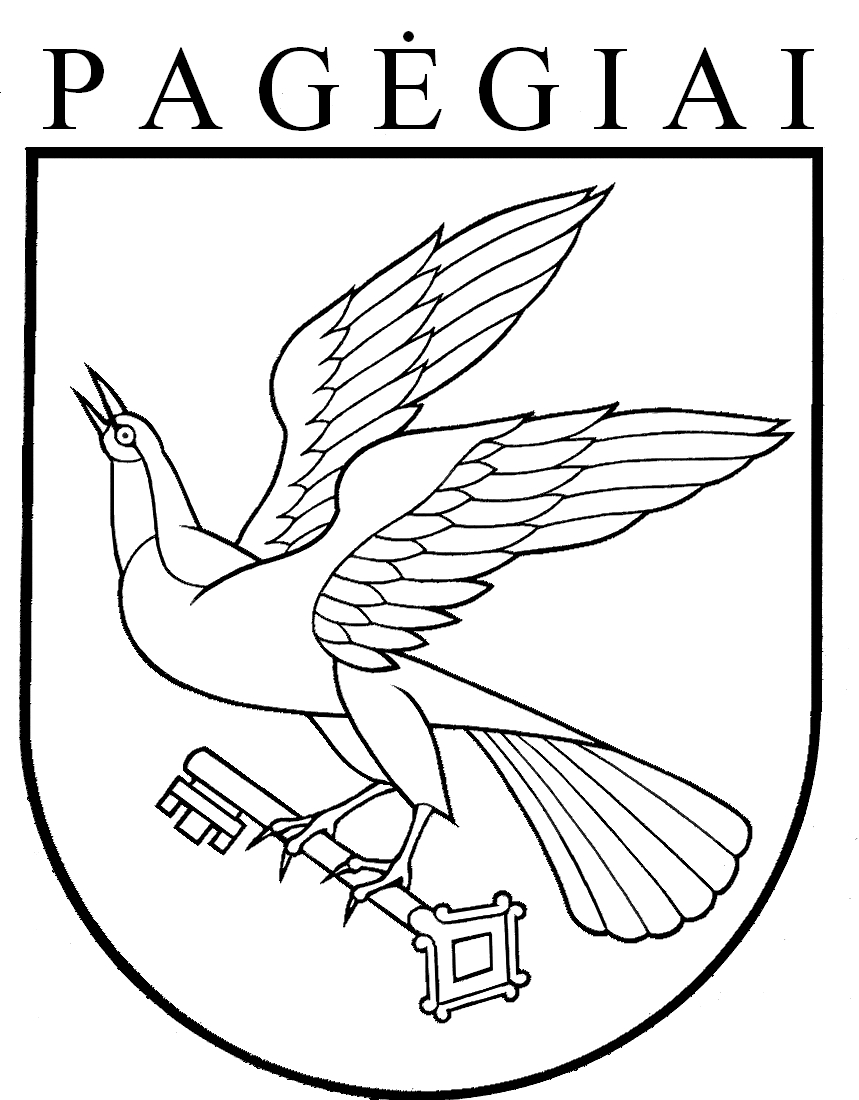 Pagėgių savivaldybės tarybasprendimasDĖL VISUOMENĖS SVEIKATOS PRIEŽIŪROS VEIKLOS PAGĖGIŲ SAVIVALDYBĖJE 2017 METŲ PROGRAMOS PATVIRTINIMO2016 m. gruodio 22 d. Nr. T-236PagėgiaiEil.Nr.VeiklaVeiklos kriterijaiVisuomenės sveikatos stiprinimas savivaldybės bendruomenėje organizuojant ir vykdant visuomenės sveikatos mokymą, propaguojant visuomenės sveikatą užkrečiamųjų ligų profilaktikos, neinfekcinių ligų ir traumų profilaktikos ir kontrolės, vaikų ir jaunimo sveikatos stiprinimo temomis1.Jungtinių Tautų, Pasaulio sveikatos organizacijos ir Lietuvos Vyriausybės skelbiamos atmintinos dienos1.1.Kovo 22 d. – Pasaulinė vandens diena.Renginiai, straipsniai1.2.Kovo 24 d. – Tarptautinė tuberkuliozės diena. Renginiai, straipsniai, lankstinukai1.3.Balandžio 7 d. – Pasaulinė sveikatos diena. Renginiai, straipsniai1.4.Balandžio mėn. – Tarptautinė triukšmo suvokimo diena.Renginiai, straipsniai1.5.Gegužės 5 d. – Pasaulinė rankų higienos diena. Renginiai, straipsniai, lankstinukai1.6.Gegužės 10 d. – Judėjimo sveikatos labui diena.Renginiai, straipsniai1.7.Gegužės 31 d. – Pasaulinė diena be tabako„Gėlė vietoj cigaretės“.Renginiai, straipsniai, lankstinukai1.8.Rugsėjo 22 d. – Tarptautinė diena be automobilio. Renginiai, straipsniai, lankstinukai1.9.Rugsėjo 29 d. – Pasaulinė širdies diena.Renginiai, straipsniai1.10.Spalio 10 d. – Pasaulinė psichikos sveikatos diena.Renginiai, straipsniai1.11.Lapkričio 8 d. – Europos sveikos mitybos diena.Renginiai, straipsniai1.12.Lapkričio 18 d. – Europos supratimo apie antibiotikus diena.Renginiai, straipsniai1.13.Gruodžio 1 d. – Pasaulinė AIDS diena.Renginiai, straipsniai1.14.Informacijos sklaida Tarptautinei kovos su narkomanija ir narkotikų kontrabanda dienai paminėti.Straipsniai1.15.Informacijos sklaida „Būkime atsargūs prie vandens“.Straipsniai, atmintinės1.16.Informacijos sklaida „Pasirūpinkime vaiko sveikatos pažymėjimu“.Straipsniai1.17.Informacijos sklaida apie prevencines programas (gimdos kaklelio piktybinių navikų prevencines priemones, atrankinės mamografinės patikrą dėl krūties vėžio, priešinės liaukos vėžio ankstyvąją diagnostiką, vaikų krūminių dantų dengimą silantinėmis medžiagomis, asmenų, priskirtinų širdies ir kraujagyslių ligų didelės rizikos grupei, atranką ir prevencijos priemones, storosios žarnos vėžio ankstyvosios diagnostikos).Straipsniai, atmintinės1.18.Informacijos sklaida apie infekcinių ir neinfekcinių ligų profilaktiką, sveikatos stiprinimą, ligų profilaktiką, nelaimingų atsitikimų bei traumų prevenciją. Renginiai, straipsniai1.19.Fizinio aktyvumo užsiėmimai (mankštos, šiaurietiško ėjimo užsiėmimai ir pan.).Renginiai, straipsniai1.20.Rūkymo, alkoholio, narkotikų vartojimo prevencija.Renginiai, straipsniai3.Savivaldybės visuomenės sveikatos stebėsena (monitoringas), organizuojant, vykdant ir vertinant visuomenės ir jos grupių sveikatos būklę, jos kitimo dinamiką, aplinkos ir socialinius, ekonominius, psichosocialinius veiksnius, gyvenseną bei jų ryšį su sveikata, sveikatos priežiūros sistemos raidą3.1.Stebėsenai reikalingų duomenų rinkimas, kaupimas, vertinimas ir analizė.Stebėsenos rodiklių skaičius3.2.Stebėsenos ataskaitos rengimas ir siūlymų dėl gyventojų sveikatos būklės gerinimo rengimas.Parengtų ataskaitų skaičius3.3.Informacijos apie visuomenės sveikatos stebėsenos rezultatus viešinimas − Savivaldybės administracijai, visuomenei, socialiniams partneriams.Straipsnių, pranešimų skaičius